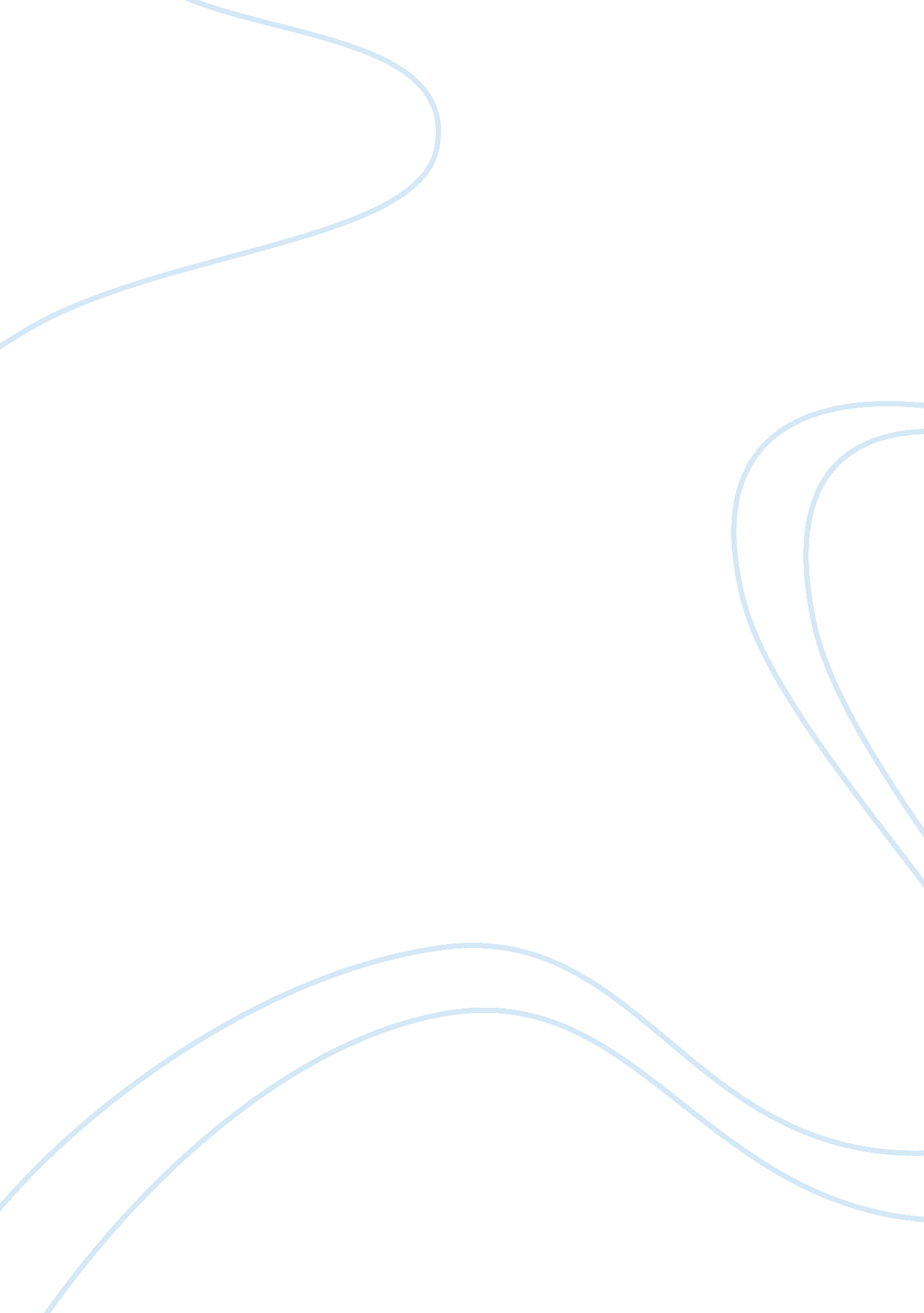 Qualitative nursing critique see instruction prior to beginning of process topic ...Health & Medicine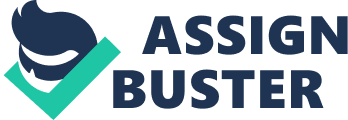 Qualitative nursing critique see instruction prior to beginning of process / topic non-adherence of diabetic adolescents to their health care regimen Annotated Bibliography al Affiliation Annotated bibliography Miller, M. M, Rohan, J. M, Delamater, A, &Drotar, D. . Changes in Executive Functioning and Self-Management in Adolescents with Type 1 Diabetes: A Growth Curve Analysis. Journal of Pediatric Psychology, 38(1), 18-29. 
This article seeks to examine the extent to which the regimens concerning diabetes in adolescents are adhered to. It digs further insights on this by narrowing down to adolescents who are diabetic. This article dwells on the self-health management carried out by adolescents relating to following of strict health procedural recommendations prescribed by diabetes consultants. This essentially arises as there is an alarming rate of non-adherence to diabetes health care regimen by many adolescents. 
Though cross examination of the article, health risks associated with non-adherence to the required health details emerge. The article illuminates statistical details that result from research. This prompts action by all concern particles to curb all the health risks of diabetes in adolescents. The detail that stands out in the article is the inclusion of a plan that seeks to deal with future emergence or continuity of the non-adherence trend. This makes the article all inclusive. 
Medical management for the adolescent group forms a good research objective as supported by the article. The fact that the provisions of this article are very relevant to the medical scenario involving adolescents with diabetes makes it a worth attention. It also presents articulated findings and conclusions that are notably accurate and high on quality. 